Le charismeConsacrées à Dieu par les vœuxde chasteté, pauvreté, obéissance, nous menons :Une vie de prière pour l’Eglise,spécialement pour le Pape, les évêques, les prêtresune vie monastiquerythmée par le chant de l’Office Divinune vie d’adorationpuisée dans l’Eucharistieune vie de communion au Cœur du Christ, 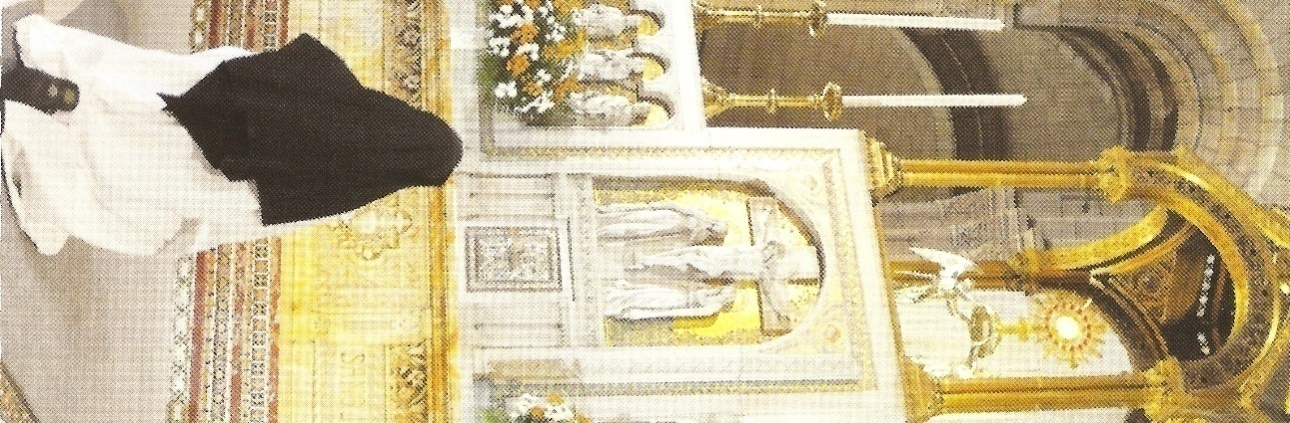 par une participation à son offrande pour le salut du mondeune vie communautaire voulue familiale par notre Fondatriceune vie de travail matérielau service de l’accueil dans nos prieurésune vie d’apostolatau service de l’Eglisepour transmettre ce que nous avons contempléet ouvrir à tous un chemin pour rencontrer le SeigneurAujourd’hui…En FranceToute l’année, pour quelques heures ou plusieurs jours, seuls ou en groupes, nous vous accueillons dans les deux Maisons de la Congrégation (prieuré de Béthanie et prieuré Saint Benoît) et dans les sanctuaires où nous avons été appelées par des évêques au service des pèlerins.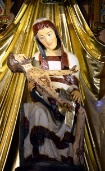 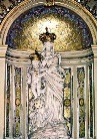 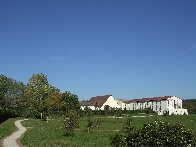 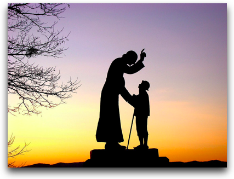 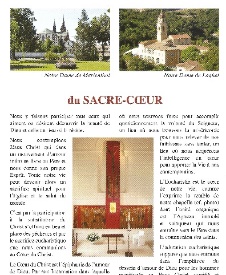 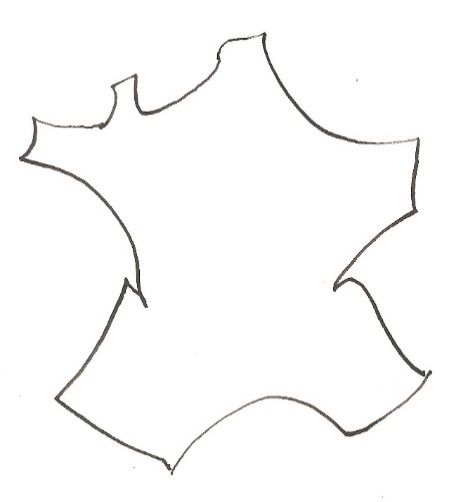 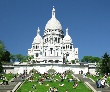 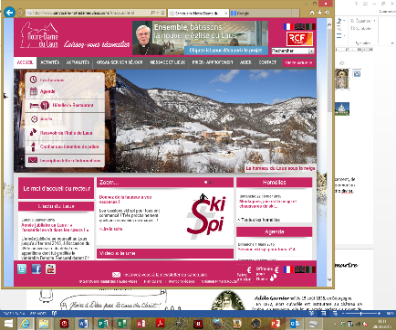 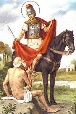 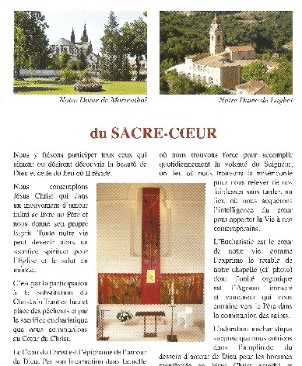 Dans le diocèse de Versailles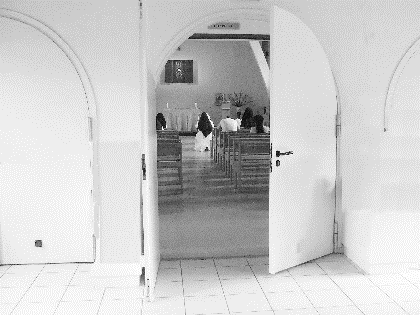 Aux confins des Yvelines et de l’Eure,à 25 minutes de Mantes, le prieuré de Béthanie est un lieu de paix et de silence pour :rencontrer le Seigneur dans l’Adorationconfier vos intentions de prièrefaire une retraite spirituelle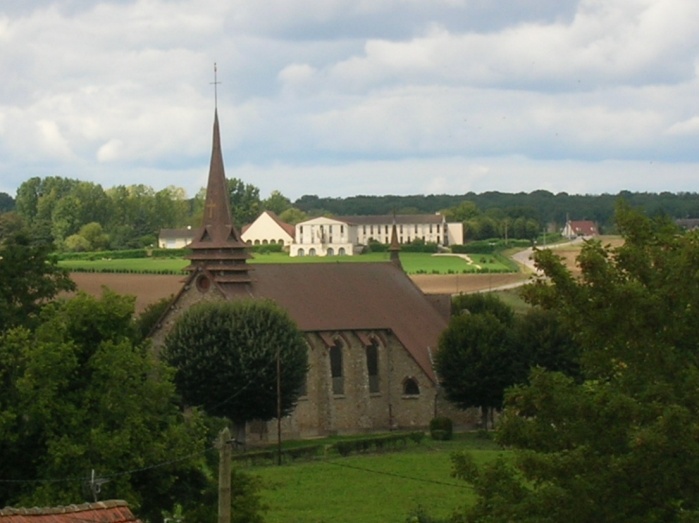 être formé à la lectio divina, lecture                priante de la Parole de Dieu…Pour prier avec nous…Notre devise :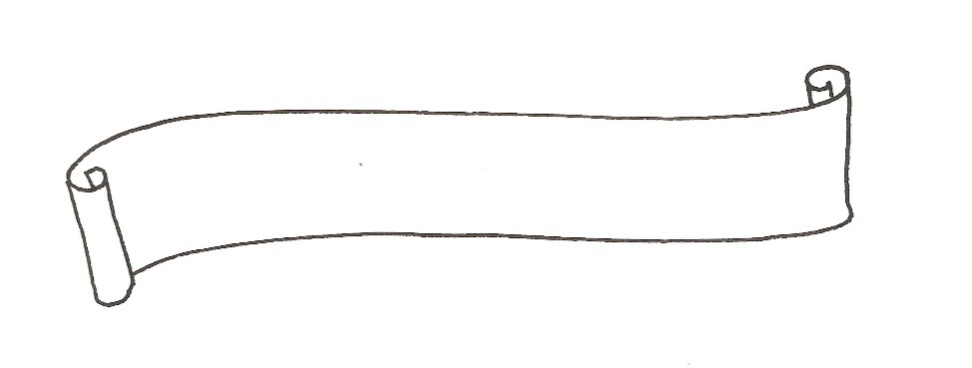 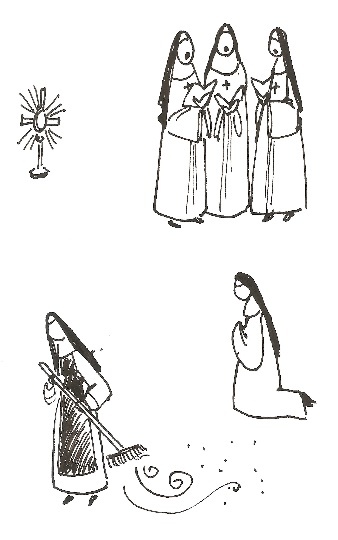 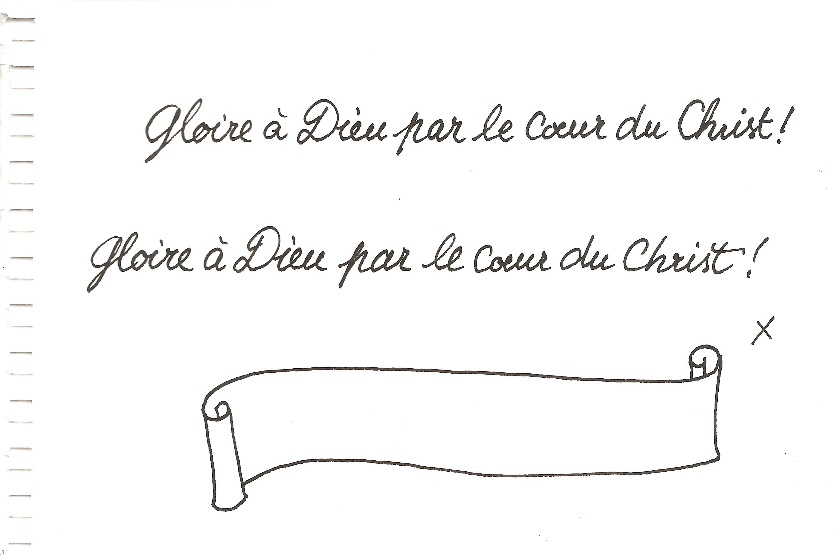 « Cœur de Jésus Hostie,à Toi je m’abandonne.Je promets de m’oublier le plus possiblepour ne penser qu’à Toi et à Tes intérêts.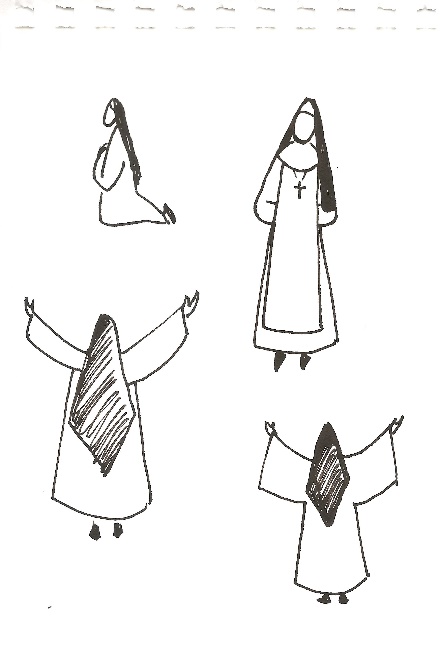 Je ne désire rien,je ne demande rien à Dieu pour moisinon d’avoir pitié de mon âme et de se glorifier en elle sans que je le sache.Cœur du Christ,plein de miséricorde et de puissance,ne permets jamais que je fasse le moindre obstacleà Ton action en moi. »Mère Marie de Saint Pierre« Toute notre vie est un sacrifice spirituel. Elle l’est dans la mesure où nous acceptons de nous laisser prendre sans cesse dans le mouvement sacrificiel par lequel le Christ se substitue à nous et qui est total acquiescement à la volonté du Père et bénédiction dans son accomplissement. » Constitutions BSCM n°12« Seigneur, prends-nous dans Ta prière, engage-nous avec Toi,apprends-nous à T’imiter. Regarde avec bonté notre pauvre prière, elle peut devenir avec la puissance de Ton Amour un grand brasier divin qui embrase le monde. »Père Marie-Joseph Le GuillouBENEDICTINES DU SACRE-CŒUR DE MONTMARTRENotre  Fondatrice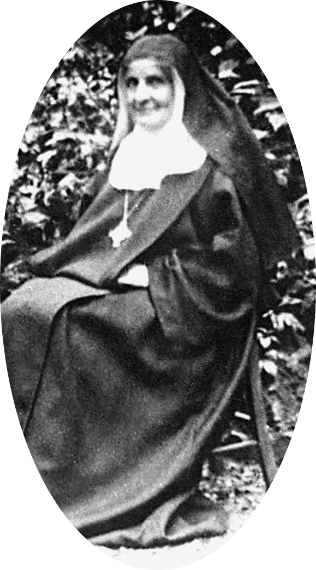 Adèle Garnier naît le 15 août 1838, en Bourgogne. En 1872, alors qu’elle est institutrice au château de l’Aulne, en Mayenne, elle lit un article parlant du projet de construction de la Basilique du Sacré-Cœur de Montmartre . Elle perçoit alors une voix intérieure qui lui dit: « C’est là que Je te veux ! »	Adèle s’intéresse alors à la construction de la Basilique et au mouvement spirituel du Vœu National qui en est la source et dont le but est de remédier aux désordres du monde par une participation généreuse à la Rédemption  dénommée alors « réparation ».Elle  a  aussi    la  pensée  d’une  communauté  de religieuses, adoratrices   et   servantes,  pierres   vivantes  du  sanctuaire  dédié au Cœur du Christ, pour en soutenir le rayonnement visible et y accueillir. Son dessein est encouragé par le Père Lémius, Recteur de la Basilique. Bientôt, elle forme un petit groupe, érigé en congrégation par le Cardinal Richard, archevêque de Paris, le 4 mars 1898, dont elle devient la première supérieure sous le nom de Mère Marie de Saint Pierre, nom choisi en raison de son grand amour de l’Eglise et de sa prière pour le Pape. En 1901, les Sœurs, du fait de la loi de séparation 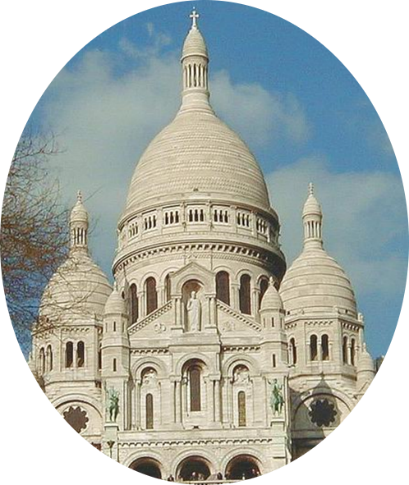 de l’Eglise et de l’Etat, décident de partir de façon provisoire pour l’Angleterre et s’installent providentiellement à Tyburn,  le ‘Mont des martyrs’ de Londres. Encouragée par le bienheureux Dom Marmion, abbé de Maredsous, la congrégation adoptera en 1914 la Règle de Saint Benoît comme fondement spirituel des constitutions.Mère Marie de Saint Pierre retourne vers le Père, le 17 juin 1924, au jour anniversaire de son vœu d’abandon. Son procès de béatification est ouvert.